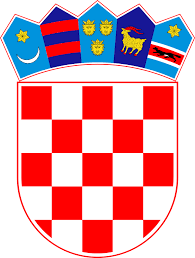 REPUBLIKA HRVATSKA	ISTARSKA ŽUPANIJAGRAD POREČ – PARENZOCITTA DI POREČ – PARENZO Upravni odjel za društvene djelatnosti
II. Javni natječaj za financiranje programa i projekata organizacija civilnog društva u području razvoja civilnog društva, kulture i socijalne skrbiA1 – UPUTE ZA PRIJAVITELJEDatum objave natječaja: 04.05.2023.Rok za dostavu prijava na natječaj:05.06.2023. do 12:00 sati1. CILJEVI I PRIORITETNA PODRUČJA NATJEČAJACILJEVI I PRIORITETI NATJEČAJA TE OPIS POTREBEPutem ovog natječaja Grad Poreč – Parenzo doprinijet će zadovoljenju javnih potreba u Gradu te realiziranju ciljeva definiranih u strateškim i planskim dokumentima kao i Statutu Grada.Kroz prioritetno područje 1. Razvoj civilnog društva, moguće je ostvariti financijsku potporu za projekte financiranja aktivnosti udruga koje unapređuju antifašističke stečevine, vrijednosti i opredjeljenja hrvatskog društva i Republike Hrvatske te rada na očuvanju dostojanstva i skrbi nad sudionicima antifašističke borbe na očuvanju antifašističke spomeničke baštine kao općeg kulturnog dobra i na ukupnoj zaštiti i afirmaciji temeljnih vrijednosti antifašizma definiran je podprioritet “Njegovanje vrijednosti antifažizma i tekovina NOB-a” u sklopu kojeg se može ostvariti financijska potpora za ostvarenje prethodno navedenih ciljeva.  U svrhu realizacije ciljeva definiranih u Strategiji razvoja kulture Grada Poreča – Parenzo 2017.-2022., u okviru ovog natječaja definirano je zasebno prioritetno područje 2. Kultura. Grad Poreč - Parenzo je grad bogat kulturnom baštinom, tradicijom poštovanja i njegovanja kulturnog nasljeđa, potencijalima usmjerenim stvaralaštvu i inovativnosti. Na području Poreča su u protekla dva desetljeća kao značajan čimbenik i nositelj razvoja izvaninstitucionalne kulture nastajale, razvijale se i aktivno djelovale organizacije civilnoga društva, udruge i neformalne mreže. Novi modeli izražavanja, razvoj novih oblika umjetničkog stvaralaštva, socijalni angažman, međusektorsko djelovanje, značajnije su obilježili kulturnu scenu u Poreču tijekom proteklog razdoblja. U sklopu navedenog prioriteta moguće je ostvariti financijsku potporu za aktivnosti u području aktivnosti kulturno umjetničkog amaterizma, razvijanje kulture nacionalnih manjina te zaštitu i očuvanje nematerijalnih kulturnih dobara. U okviru podprioriteta „poticanje kulturno umjetničkog amaterizma“ moguće je ostvariti financijska sredstva za programe i projekte udruga koje su svojom djelatnošću opredjeljene za rad u predmetnom području, a doprinose poboljšanju kulturne ponude za stanovnike Grada i turiste. Nacionalne manjine čine važan čimbenik u kulturi Grada te se kroz podprioritetno područje “razvijanje kulture nacionalnih manjina” osiguravaju sredstva za rad udruga u cilju očuvanja i njegovanja vlastitog jezika, kulture, običaja i tradicije, kao i promocija istog. Vezano za prioritetno područje 3. Socijalna skrb u gradu Poreču programi vaninstitucionalne podrške za starije i osobe s invaliditetom te druge potrebite u zajednici koji se prepoznaju kao posebno ranjive skupine u zajednici nisu adekvatni te kroz ovaj natječaj Grad Poreč – Parenzo nastoji doprinijeti povećanju kvalitete života osoba s invaliditetom. PRIORITETNO PODRUČJE 1 – RAZVOJ CIVILNOG DRUŠTVAPodprioritet 1.1. – njegovanje vrijednosti antifažizma i tekovina NOB-aPRIORITETNO PODRUČJE 2 – KULTURAPodprioritet 2.1. – poticanje kulturno umjetničkog amaterizmaPodprioritet 2.2. – razvijanje kulture nacionalnih manjinaPRIORITETNO PODRUČJE 3 – SOCIJALNA SKRBPodprioritet  3.1. – sprječavanje rizika društvene isključenosti Podprioritet 3.2. – osiguravanje punog i aktivnog sudjelovanja osoba s invaliditetom (slabovidnih i slijepih, gluhih i nagluhih i osoba s tjelesnim invaliditetom) u životu zajednice te uključivanje u sportske, rekreativne i druge aktivnosti u zajedniciPLANIRANI IZNOSI I UKUPNA VRIJEDNOST NATJEČAJAUkupno planirana vrijednost Natječaja 7.684,00 eura / 57.895,10 kuna.Prijavitelj može podnijeti prijavu za projekt/program čiji je traženi iznos iz proračuna Grada Poreča-Parenzo manji od 1.000,00 eura (7.534,50 kuna) i/ili projekt/program čiji je traženi iznos iz proračuna Grada Poreča-Parenzo veći od 1.000,00 eura (7.534,50 kuna).Planirana vrijednost Natječaja po područjima te najniži i najviši iznos sredstava po područjima određuju se kako slijedi:Najviši iznos sufinanciranja od Grada Poreča – Parenzo bit će proporcionalan udjelu korisnika iz Poreča u odnosu na ukupan broj korisnika. Ukoliko se, prilikom izvještavanja, utvrdi da je realizirani udio korisnika s prebivalištem u Poreču manji od planiranog (a temeljem kojeg je odobreno sufinanciranje), Grad Poreč – Parenzo ima pravo utvrditi manji konačni iznos financiranja te zatražiti povrat sredstava.1.5. PROVEDBA NATJEČAJNOG POSTUPKAJavni natječaj raspisuje Grad Poreč – Parenzo koji će, po završetku istog, potpisati ugovore s korisnicima koji budu predloženi za sufinanciranje.Sukladno članku 4., stavak 2. Uredbe o kriterijima, mjerilima i postupcima financiranja i ugovaranja programa i projekata od interesa za opće dobro koje provode udruge (“Narodne novine” broj 26/15) dio natječajne procedure Grad Poreč – Parenzo provodi u suradnji sa Zakladom za poticanje partnerstva i razvoja civilnog društva - Fondazione per la promozione del partenariato e dello sviluppo della società civile (u daljnjem tekstu: Zaklada Istra – Fondazione Istria) iz Pule. U tom smislu, Zaklada će, u okviru ovog Natječaja:objaviti informaciju o natječaju i natječajnu dokumentaciju na svojim mrežnim stranicama,zaprimati prijave na natječaj,obaviti provjeru da li projektne prijave udovoljavaju propisanim uvjetima natječaja (administrativna provjera) i dostaviti obavijest o istom prijaviteljima,organizirati i koordinirati rad Povjerenstva za ocjenjivanje programa i projekata te Povjerenstva za prigovore,dostaviti obavijesti prijaviteljima o rezultatima natječaja,zaprimati prigovore na rezultate provjere da li projektne prijave udovoljavaju propisanim uvjetima natječaja i prigovore na odluku o dodjeli sredstava, dati prijedlog rješenja prigovora i poslati obavijest o rješenju prigovora podnositeljima istih,objaviti rezultate natječaja na svojoj mrežnoj stranici, prikupiti dodatnu dokumentaciju od prijavitelja kojima je odobreno financiranje, a koja se prikuplja prije sklapanja ugovora,prije sklapanja ugovora pregovarati s prijaviteljima za čije je projekte Povjerenstvo za ocjenjivanje programa i projekata predložilo financiranje u smanjenom iznosu ili je zatražilo dodatna obrazloženja, pripremiti ugovore o dodjeli sredstava. Sve osobe uključene u provedbu natječajnog postupka, bilo iz Grada Poreča – Parenzo bilo iz Zaklade Istra – Fondazione Istria djelovat će potpuno neovisno, nepristrano i jednako prema svim prijaviteljima u postupku odabira, bez ikakvih vanjskih utjecaja. U cilju sprječavanja sukoba interesa potpisat će se posebna Izjava.2. FORMALNI UVJETI NATJEČAJANa ovaj natječaj jedna organizacija može prijaviti najviše tri programa/projekta u različitim podprioritetima za razdoblje provedbe do 31.12.2023. godine. Prijavitelj samostalno odabire vrstu financijske potpore koju će tražiti:Projekt/program čiji je traženi iznos iz proračuna Grada Poreča-Parenzo veći od 1.000,00 eura (7.534,50kuna)i/ili Projekt/program čiji je traženi iznos iz proračuna Grada Poreča-Parenzo manji od 1.000,00 eura (7.534,50kuna)Uvjeti natječaja razlikuju se ovisno o tome koji se iznos financijske potpore traži iz proračuna Grada Poreča-Parenzo. Organizacija koja je ugovorila 3 programa/projekta može istovremeno biti partner drugim organizacijama na provedbi njihovih projekata/programa u okviru ovog Natječaja. 2.1. PRIHVATLJIVI  PRIJAVITELJIPravo prijave na ovaj Natječaj imaju udruge koje zadovoljavaju sljedeće uvjete:da su upisane u Registar udruga ili drugi pripadajući registarda su upisane u Registar neprofitnih organizacija pri Ministarstvu financija,da su svojim statutom opredijeljene za obavljanje djelatnosti i aktivnosti koje su u skladu s podprioritetom natječaja na koji se prijavljujuda svojim programima/projektom obuhvaćaju korisnike s područja Grada Poreča-Parenzoda prijavljene aktivnosti provode na području Grada Poreča - Parenzoda su uskladile svoj statut s odredbama Zakona o udrugama („Narodne novine“ broj 74/14, 98/2019) ili su podnijele zahtjev za usklađivanjem statuta nadležnom uredu odnosno tijelu (što dokazuju potvrdom nadležnog ureda odnosno tijela); da su osobe ovlaštene za zastupanje udruge (i potpisivanje ugovora o dodjeli financijskih sredstava) u mandatu, što se potvrđuje uvidom u Registar udruga;da vode transparentno financijsko poslovanje u skladu sa zakonskim propisima,da uredno ispunjavaju obveze iz ranije sklopljenih ugovora o financiranju iz javnih izvora,da uredno ispunjavaju obvezu plaćanja doprinosa za mirovinsko i zdravstveno osiguranje i plaćanja poreza, drugih davanja prema državnom proračunu i proračunu Grada Poreča-Parenzo, te ustanovama i poduzećima čiji je osnivač/vlasnik Grad Poreč-Parenzo,da se protiv osobe ovlaštene za zastupanje udruge i voditelja programa/projekta ne vodi kazneni postupak i nije pravomoćno osuđen za prekršaje i kaznena djela sukladno odredbama Uredbe o kriterijima, mjerilima i postupcima financiranja i ugovaranja programa i projekta od interesa za opće dobro koje provode udruge („Narodne novine“ broj 26/15).2.2. NEPRIHVATLJIVI  PRIJAVITELJIPravo prijave na Natječaj nemaju:organizacije koje nisu upisane u Registar neprofitnih organizacija,organizacije koje su nenamjenski trošile prethodno dodijeljena sredstva iz javnih izvora organizacije koje nisu ispunile ugovorne obveze prema Gradu Poreču – Parenzo temeljem ranije sklopljenih ugovoraorganizacije koje su u stečaju,organizacije koje nisu ispunile obveze vezane uz plaćanje doprinosa ili poreza,organizacije čiji je jedan od osnivača politička stranka,organizacije koje svojim programima/projektima ne obuhvaćaju korisnike s područja Grada Poreča-Parenzo,organizacije koje su ugovorile program/projekt te ostvarile financijsku potporu u sklopu “Javnog natječaja za financiranje programa i projekata organizacija civilnog društva u području razvoja civilnog društva, kulture, sporta i rekreacije i socijalne skrbi” raspisanog dana  09.01.2023. godine.   2.3. PRIHVATLJIVI PARTNERI NA PROGRAMU/PROJEKTUPrijavitelji mogu projekt/program prijaviti samostalno ili u partnerstvu. Partnerstvo u provedbi programa/projekta nije obavezno, ali je poželjno. Prihvatljivi partneri na projektu jesu udruge i ustanove, a Grad Poreč-Parenzo preporučuje umrežavanje i povezivanje sa srodnim organizacijama, programsko/projektno partnerstvo i suradnju u svrhu jačanja potencijala za razvoj lokalne zajednice.Ako se program/projekt realizira u partnerstvu, partner mora zadovoljiti sljedeće uvjete prihvatljivosti:da je osnovan kao udruga upisana u Registar udruge i Registar neprofitnih organizacija ili ustanova upisana u Sudski registarda ima registrirano sjedište na području Istarske županije te aktivnosti programa/projekta koji se prijavljuje provodi na području Grada Poreča - Parenzoda je uskladila svoj statut s odredbama Zakona o udrugama („Narodne novine“ broj 74/14, 70/17, 98/2019) ili su podnijele zahtjev za usklađivanjem statuta nadležnom uredu odnosno tijelu (što dokazuju potvrdom nadležnog ureda odnosno tijela), kada je to primjenjivoda je osoba ovlaštena za zastupanje organizacije u mandatu, što se potvrđuje uvidom u Registar udruga i Sudski registar;da vodi transparentno financijsko poslovanje u skladu sa zakonskim propisimada uredno ispunjavaju obveze iz ranije sklopljenih ugovora o financiranju iz javnih izvora, Grada Poreča-Parenzo, te ustanovama i poduzećima čiji je osnivač/vlasnik Grad Poreč-Parenzo.Neprihvatljivi partneri na provedbi programa/projekta jesu:središnja tijela državne uprave i uredi Vlade Republike Hrvatske,jedinice lokalne i područne samouprave,političke stranke,javna i privatna trgovačka društva,Zaklada Istra – Fondazione Istria.Programske/projektne aktivnosti partnera moraju biti jasno specificirane u prijavi programa/projekta u Izjavi o partnerstvu. Prijavu zajedničkog programa/projekta, predaje nositelj bez obzira na vrstu i broj partnera u provedbi programa/projekta. Ugovor o dodjeli financijskih sredstava zaključit će se s organizacijom prijaviteljem, a koja je u cijelosti odgovorna za njegovu provedbu, namjensko trošenje odobrenih sredstava, izvještavanje i rezultate.Partnerstvo u programu/projektu dokazuje se Izjavom o partnerstvu, potpisanom i ovjerenom pečatom od strane nositelja programa/projekta i partnera na programu/projektu. Dostavlja se onoliko Izjava o partnerstvu koliko ima partnera u provedbi programa/projekta. PRIHVATLJIVI I NEPRIHVATLJIVI TROŠKOVIPrihvatljivi i neprihvatljivi troškovi jednako se odnose na programe/projekte čiji je traženi iznos iz proračuna Grada Poreča-Parenzo veći od 1.000,00 eura (7.534,50 kuna) te za programe/projekte čiji je traženi iznos iz proračuna Grada Poreča-Parenzo manji od 1.000,00 eura (7.534,50 kuna).3.1. PRIHVATLJIVI TROŠKOVISredstvima ovog Natječaja mogu se financirati samo stvarni i prihvatljivi troškovi, nastali provođenjem programa/projekta u vremenskom razdoblju naznačenom u ugovoru.Prilikom procjene programa/projekta ocjenjivat će se potreba naznačenih troškova u odnosu na prijavljene aktivnosti, kao i realnost visine navedenih troškova.Ograničenja vezana uz prihvatljive troškove:prihvatljivi su troškovi nabave opreme do 20% ukupnog proračuna koji se traži od Grada Poreča - Parenzo,prihvatljivi su neizravni troškovi u iznosu do 20% ukupnog proračuna koji se traži od Grada Poreča – Parenzo.Izravni troškovi jesu oni koji se mogu jasno izmjeriti i direktno povezati s projektnim aktivnostima programa/projekta, a neizravnim troškovima podrazumijevaju se troškovi koji nisu izravno povezani s provedbom programa/projekta, ali neizravno pridonose postizanju njegovih ciljeva.3.2. NEPRIHVATLJIVI TROŠKOVINeprihvatljivi su sljedeći troškovi:stavke koje se već financiraju iz drugih izvora,troškovi koji nisu vezani uz program/projekt,troškovi u iznosu većem od onog koji se može tražiti od Grada Poreča - Parenzo,troškovi nabave rabljene opreme,regresi, božićnice, nagrade i ostale naknade zaposlenicima i članovima organizacije koja prijavljuje program/projekt doprinosi za dobrovoljna zdravstvena ili mirovinska osiguranja koja nisu obvezna prema nacionalnom zakonodavstvu,dugovi i stavke za pokrivanje gubitaka ili dugova,dospjele kamate,kupnja zemljišta ili građevina, osim kada je nužno za izravnu provedbu programa/projekta, kada se vlasništvo mora prenijeti na prijavitelja i/ili partnere najkasnije po završetku programa/projekta,ulaganja u kapital ili kreditna ulaganja, jamstveni fondovi, gubici na tečajnim razlikama,zajmovi trećim stranama,troškovi reprezentacije i alkoholnih pićatroškovi smještaja (osim u slučaju višednevnih i međunarodnih programa ili u iznimnim slučajevima kada se pregovaranjem s nadležnim upravnim odjelom dio tih troškova može priznati kao prihvatljiv trošak)troškovi sudskih sporova, bankovne pristojbe za otvaranje i zatvaranje računa, doprinosi u naravi: nefinancijski doprinosi (robe ili usluge) od trećih strana koji ne obuhvaćaju izdatke za organizaciju, donacije u dobrotvorne svrhe, troškovi održavanja sjednica skupštine ili drugih tijela organizacijedrugi troškovi koji nisu u neposrednoj povezanosti sa sadržajem i ciljevima programa/projekta. 3.3. ZABRANA DVOSTRUKOG FINANCIRANJABez obzira na kvalitetu predloženog programa/projekta Grad Poreč-Parenzo neće odobriti financijska sredstva za aktivnosti koje se već financiraju iz nekog javnog izvora i po posebnim propisima kada je u pitanju ista aktivnost, koja se provodi na istom području, u isto vrijeme i za iste korisnike, osim ako se ne radi o koordiniranom sufinanciranju iz više različitih izvora.3.4. IZNOS SUFINANCIRANJA OD STRANE PRIJAVITELJAZa programe/projekte čiji je traženi iznos iz proračuna Grada Poreča-Parenzo veći od 1.000,00 eura (7.534,50 kuna), obvezno je sufinanciranje prijavitelja s najmanje 20% ukupne vrijednosti programa/projekta. Sufinanciranje može biti prikazano kroz volonterski rad, pri čemu taj udio ne može biti veći od 10% ukupne vrijednosti programa/projekta. U tom slučaju se vrijednost jednog sata volonterskog rada vrednuje u iznosu od 4,38€ sat (33kn/sat). Doprinosi u naravi, koji se moraju posebno navesti u proračunu programa ili projekta, ne predstavljaju stvarne izdatke, nisu prihvatljivi troškovi i ne mogu se tretirati kao sufinaciranje od strane prijavitelja.U slučaju da se prijavljeni program/projekt provodi u partnerstvu s drugom organizacijom, moguće je da partnerska organizacija prijavitelju osigura iznos sufinanciranja.U slučaju da se prijavljeni program/projekt provodi u partnerstvu s ustanovom čiji je osnivač Grad Poreč-Parenzo, nije dozvoljeno iznos sufinanciranja osiguravati iz proračuna ustanove.Prijave koje ne budu udovoljavale kriteriju sufinanciranja od strane prijavitelja, neće biti razmatrane te će u postupku provjere ispunjavanja formalnih uvjeta Natječaja biti odbačene kao nepravovaljane.4. NAČIN PRIJAVEDa bi prijava bila pravovaljana, prijavitelj mora podnijeti prijavu na propisanim obrascima koji se mogu preuzeti na mrežnim stranicama Grada Poreča-Parenzo (www.porec.hr) i Zaklade Istra – Fondazione Istria (www.civilnodrustvo-istra.hr). Prijave se dostavljaju skenirano putem elektroničke pošte na adresu natjecaji@civilnodrustvo-istra.hr s predmetom „II. Javni natječaj Grada Poreča za 2023. godinu“  s navedenim nazivom organizacije pošiljatelja u potpisu.Cjelokupna natječajna procedura do dostave dodatne dokumentacije prije ugovaranja odvijat će se putem e-pošte. Sva korespondencija vršit će se na adresu e-pošte koju prijavitelji navedu u pitanju I.7. obrasca B1 ili pitanju I.5. Obrasca B1a.4.1. DOKUMENTI ZA PRIJAVU PROGRAMA/PROJEKTA ZA IZNOSE VEĆE OD 1.000,00 EURA (7.534,50 KUNA)Ukoliko organizacija zatraži iznos potpore veći od 1.000,00 € (7.534,50kn), potrebno je dostaviti sljedeću dokumentaciju: 4.2. DOKUMENTI ZA PRIJAVU PROGRAMA/PROJEKTA ZA IZNOSE MANJE OD 1.000,00 EURA (7.534,50 KUNA)Ukoliko organizacija zatraži iznos potpore manje od 1.000,00€ (7.534,50kn), potrebno je dostaviti sljedeću dokumentaciju:Prilikom pripreme natječajne dokumentacije važno je znati:Ukoliko organizacija ne dostavi putem elektroničke pošte svu Natječajem traženu dokumentaciju smatrat će se da nije zadovoljila osnovne propisane uvjete Natječaja, te će se na temelju toga prijava odbiti.Ukoliko organizacija zatraži iznos manji od 1.000,00€ (7.534,50kn) dostavlja se za to propisana dokumentacija, a ukoliko organizacija zatraži iznos veći od 1.000,00 eura dostavlja se za to propisana dokumentacija. Ukoliko prijavitelj ne dostavi Natječajem propisanu dokumentaciju prema navedenim iznosima, prijava će se odbiti zbog nepoštivanja propisanih uvjeta Natječaja.Ukoliko prijavitelj za isti program/projekt dostavi više prijava, prihvatljivom će se smatrati prva zaprimljena prijava.Sve propisane obrasce potrebno je popuniti na računalu, isključivo na hrvatskom jeziku te na pitanja odgovarati jasno, konkretno i što je moguće kraće. Prilikom skeniranja propisanih obrazaca potrebno je obratiti pozornost na vidljivost svih dokumenata prije slanja.Svi propisani obrasci trebaju biti potpisani i ovjereni pečatom od strane odgovorne osobe i voditelja programa/projekta te na zahtjev davatelja financijskih sredstava dostavljaju se u izvorniku.Dostavljeni obrasci putem e-pošte trebaju biti potpisani od osobe ovlaštene za zastupanje organizacija prijavitelja, odnosno voditelja programa/projekta kada je to primjenjivo, te ovjereni pečatom organizacije, odnosno vlastoručno potpisani od osobe ovlaštene za zastupanje partnerske organizacije i ovjereni pečatom partnerske organizacije kada je to primjenjivo te nakon toga skenirani i dostavljeni u .pdf formatu. Za obveznike dvojnog knjigovodstva Zaklada Istra - Fondazione Istria će provjeriti je li organizacija predala financijsko izvješće za razdoblje 01.01.2022. do 30.06.2022. godine nadležnim institucijama u zakonom propisanom roku i to uvidom u Registar neprofitnih organizacija koji se vodi pri Ministarstvu financija. Ukoliko se utvrdi da to organizacija nije učinila, cjelokupna prijava će se odbiti zbog nezadovoljavanja propisanih uvjeta Natječaja. Za udruge koje vode jednostavno knjigovodstvo uvidom u Registar neprofitnih provjeravat će se da li je udruga predala izvješće o primicima i izdacima za razdoblje od 01.01.2021. do 31.12.2021. godinu.Ukoliko organizacija zatraži niži ili viši iznos od propisanog iznosa koji se odobrava ovim Natječajem za pojedino područje prijava će se odbiti zbog nepoštivanja propisanih uvjeta Natječaja.Ukoliko prijavitelj programa/projekta čiji je traženi iznos iz proračuna Grada Poreča-Parenzo veći od 1.000,00 € (7.534.50,kn) ne osigura potrebno sufinanciranje u prijavi, prijava će se odbiti zbog nepoštivanja propisanih uvjeta Natječaja.Korisnici financijskih sredstava Grada Poreča-Parenzo ne mogu sudjelovati u izbornoj ili drugoj promidžbi političke stranke, koalicije ili kandidata, ne mogu davati izravnu potporu političkoj stranci, koaliciji, nezavisnoj listi ili kandidatu, niti prikupljati financijska sredstva za financiranje političkih stranaka, koalicija ili kandidata za vrijeme trajanja financiranja.Grad Poreč-Parenzo i Zaklada Istra-Fondazione Istria ne preuzimaju nikakvu odgovornost za bilo kakve zastoje u isporuci prijave putem e-pošte (npr. zbog veličine priloga i zauzetosti poslužitelja ili mrežnih smetnji itd.). Zbog toga se prijaviteljima preporučuje da ne odgađaju predaju projektne prijave za zadnji dan.4.3. GDJE POSLATI PRIJAVUCjelokupnu natječajnu dokumentaciju potrebno je dostaviti u elektroničkom obliku putem e-pošte na: natjecaji@civilnodrustvo-istra.hr Prijavitelj će putem e-pošte dobiti Potvrdu o zaprimljenoj prijavi od strane Zaklade Istra-Fondazione Istra najkasnije do kraja idućeg radnog dana. Ukoliko prijavitelj ne dobije Potvrdu u navedenom roku dužan je kontaktirati Zakladu Istra-Fondazione Istria na telefon: 052/212-938. Prijave koje nisu dostavljene na propisani način i ne sadrže svu dokumentaciju koja je propisana Natječajem, neće biti uzete u daljnje razmatranje.4.4. ROK ZA PODNOŠENJE PRIJAVANatječaj je otvoren danom objave na mrežnim stranicama Grada Poreča-Parenzo (04.05.2023. godine), a rok za prijavu na Natječaj je 05.06.2023. do 12:00h.Prijava je dostavljena u roku ako je na dostavljenoj e-pošti vidljiv datum slanja najkasnije do 05.06.2023. do 12:00h. Sve prijave dostavljene e-poštom izvan roka neće biti uzete u razmatranje.4.5. KOME SE OBRATITI UKOLIKO IMATE PITANJASva pitanja vezana uz Natječaj mogu se postaviti elektroničkim putem slanjem upita na adresu e-pošte: natjecaji@civilnodrustvo-istra.hr najkasnije do 25.05.2023. godine. Odgovori na pojedine upite bit će poslani najkasnije u roku od 4 dana od dana zaprimanja upita izravno na adrese onih koji su pitanja postavili.Odgovori na pitanja bit će objavljeni na mrežnim stranicama Grada Poreča – Parenzo (www.porec.hr) i Zaklade Istra-Fondazione Istria (www.civilnodrustvo-istra.hr).U svrhu osiguranja ravnopravnosti svih potencijalnih prijavitelja, Grad Poreč-Parenzo i Zaklada Istra-Fondazione Istria ne mogu davati prethodna mišljenja o prihvatljivosti prijavitelja, partnera, aktivnosti ili troškova navedenih u prijavi.5. PROCJENA PRIJAVA I DONOŠENJE ODLUKE O DODJEL ISREDSTAVASve pristigle i zaprimljene prijave proći će kroz sljedeću proceduru:5.1. PROVJERA ISPUNJAVANJA FORMALNIH UVJETA NATJEČAJAZaklada Istra-Fondazione Istria će osnovati Radnu skupinu od 3 člana koji su educirani o uvjetima natječaja a koji će prije provjere ispunjavanja formalnih uvjeta natječaja potpisati Izjavu o sprječavanju sukoba interesa.Radna skupina Zaklade Istra-Fondazione Istria će u postupku provjere zadovoljavanja formalnih uvjeta Natječaja provjeravati sljedeće:da li je prijava dostavljena u roku,da li organizacija prijavitelj zadovoljava sve uvjete prihvatljivosti navedene u dijelu 2.1. Uputa za prijaviteljeda li je za programe/projekte čiji je traženi iznos iz proračuna Grada Poreča-Parenzo veći od 1.000,00 eura (7.534,50kn) dostavljena sva obvezna dokumentacija navedena u dijelu 4.1. Uputa za prijaviteljeda li je za programe/projekte čiji je traženi iznos iz proračuna Grada Poreča-Parenzo manji od 1.000,00 eura (7.534,50kn) dostavljena sva obvezna dokumentacija navedena u dijelu 4.2. Uputa za prijaviteljeda li su za programe/projekte čiji je traženi iznos iz proračuna Grada Poreča-Parenzo veći od 1.000,00 eura (7.534,50kn) obvezni obrasci ovjereni i potpisani u skladu sa dijelom 4.1. Uputa za prijaviteljeda li su za programe/projekte čiji je traženi iznos iz proračuna Grada Poreča-Parenzo manji od 1.000,00 eura (7.534,50kn) obvezni obrasci ovjereni i potpisani u skladu sa dijelom 4.2. Uputa za prijaviteljeda li su tražena sredstava u okvirima propisanim Natječajemda li su prijavom na natječaj obuhvaćeni korisnici iz Grada Poreča – Parenzoda li je prijavitelj ispunio ugovorne obveze prema Gradu Poreču – Parenzo i drugim davateljima financijskih sredstava iz javnih izvora što se utvrđuje uvidom u Obrazac izjave o programima ili projektima udruge financiranim iz javnih izvorada li partnerske organizacije ispunjavaju uvjete navedene u dijelu 2.3. Uputa za prijaviteljeda li je prijavitelj čiji je traženi iznos iz proračuna Grada Poreča-Parenzo veći od 1.000,00 eura (7.534,50kn) osigurao obvezno sufinanciranje sukladno točci 3.4. Prijave se urudžbiraju po redoslijedu zaprimanja. Radna skupina obavlja uvid u dostavljenu dokumentaciju i o tome vodi zapisnik.Za slijedeće nedostatke utvrđene prilikom provjere formalnih uvjeta Natječaja moguće je tražiti dopunu dokumentacije:do 3 obrasca nisu potpisana od strane odgovorne osobe iz organizacije nositelja i/ili partnera i/ili ovjerene pečatom organizacije nositelja i/ili partnera, osim B1 - Obrasca opisa programa/projekta, B1a - Obrazac opisa programa/projekta i proračuna i B2 - Obrasca proračuna programa/projekta,nedostaje 1 od obrazaca za prijavu ili dodatnih dokumenata navedenih u dijelu 4.1. ili 4.2. Uputa za prijavitelje, osim B1 - Obrasca opisa programa/projekta, B1a - Obrazac opisa programa/projekta i proračuna i B2 - Obrasca proračuna programa/projekta,iz dostavljene prijave nije jasno koje je područje provedbe projekta (grad/općina), iz dostavljene prijave nije navedeno podprioritetno područje,iz dostavljene prijave nedostaju obrasci u otvorenom formatu (word, excel), iz dostavljene prijave nisu jasno vidljivi potrebni podaci, odnosno dokumentacija je skenirana u manjoj rezolucijiDopunu natječajne dokumentacije Zaklada Istra-Fondazione Istria će zatražiti slanjem Zahtjeva za dopunom na adresu e-pošte navedenu u B1 - Obrascu opisa programa/projekta ili B1a- Obrazac opisa programa/projekta i proračuna. Rok za dostavu dopune dokumentacije Zakladi Istra-Fondazione Istria ne može biti duži od četiri (4) dana od dana zaprimanja obavijesti.Prijave programa/projekta koje ne udovoljavaju formalnim uvjetima Natječaja, neće se uputiti u postupak ocjene prijava, o čemu će prijavitelji biti obavješteni putem e-pošte na adresu e pošte navedenu u B1 - Obrascu opisa programa/projekta ili u B1a – Obrazac opisa programa/projekta i proračuna u roku od osam (8) radnih dana od utvrđivanja konačnog popisa prijava koje (ne)zadovoljavaju formalne uvjete poziva, s naznakom razloga zbog kojih prijava ne zadovoljava propisane uvjete Natječaja.5.2. POSTUPAK OCJENE PRIJAVA KOJE SU ZADOVOLJILE UVJETE NATJEČAJAPrijave koje su ispunile formalne uvjete Natječaja razmatra i ocjenjuje Povjerenstvo za ocjenjivanje, (dalje: Povjerenstvo) koje imenuje Gradonačelnik posebnom odlukom. Članovi Povjerenstva za ocjenjivanje ne smiju biti u sukobu interesa o čemu moraju potpisati posebnu Izjavu.Razmatraju se samo programi/projekti koji su udovoljili formalnim uvjetima Natječaja, a Povjerenstvo će iste ocjenjivati prema kriterijima za programe/projekte čiji je traženi iznos iz proračuna Grada Poreča-Parenzo veći od 1.000,00 eura (7.534,50 kuna) i/ili za programe/projekte čiji je traženi iznos iz proračuna Grada Poreča-Parenzo manji od 1.000,00 eura (7.534,50 kuna):Temeljem ostvarenog broja bodova, Povjerenstvo sastavlja jedan Prijedlog za financiranje za svako prioritetno područje koji dostavlja gradonačelniku, a koji donosi odluku o dodjeli sredstava. Programi/projekti koji prilikom postupka ocjenjivanja ne ostvare minimalno 30% ukupnog broja bodova neće moći biti financirani.5.3. OBAVIJEST O DONESENOJ ODLUCITemeljem prijedloga za financiranje Povjerenstva za ocjenjivanje Gradonačenik Grada Poreča – Parenzo donosi odluku o dodjeli sredstava nakon čega će Grad Poreč-Parenzo na svojim mrežnim stranicama (www.porec.hr) javno objaviti rezultate Natječaja s podacima o organizacijama, programima/projektima kojima su odobrena financijska sredstva i odobrenim iznosima. Rezultati natječaja bit će javno objavljeni i na mrežnoj stranici Zaklade Istra-Fondazione Istria: www.civilnodrustvo-istra.hrPrijavitelji čije su prijave ušle u postupak ocjenjivanja bit će obaviještene o donesenoj odluci o dodjeli financijskih sredstava te daljnjim koracima koje je potrebno poduzeti prije potpisivanja ugovora.Prijavitelji kojima nisu odobrena financijska sredstva bit će obaviještene o razlozima nefinanciranja pisanim putem u roku od osam (8) radnih dana od dana donošenja odluke o dodjeli financijskih sredstava. Prijaviteljima kojima nisu odobrena financijska sredstva može se, na njihov zahtjev, omogućiti uvid u zbirnu ocjenu njihovog programa/projekta u roku od osam (8) radnih dana od dana primitka pisane obavijesti o rezultatima natječaja. Prijavitelji na natječaj nemaju pravo uvida u prijave projekata/programa i ocjene Povjerenstva za ocjenjivanje drugih prijavitelja.5.4. PRAVO NA PRIGOVORPrijavitelj ima pravo podnijeti prigovor na:rezultate provjere formalnih uvjeta Natječajaodluku o dodjeli sredstava ili rezultate procjene prijava i to isključivo na natječajni postupak te eventualno bodovanje nekog kriterija s 0 bodova, ako udruga smatra da je u prijavi dostavila dovoljno argumenata za drugačije bodovanje.Prigovor se ne može podnijeti na odluku o neodobravanju sredstava ili visinu dodijeljenih sredstava.Prigovor se dostavlja putem e-pošte na: zaklada@civilnodrustvo-istra.hr u roku od 8 radnih dana od dana primitka obavijesti. Prijavitelj će o zaprimljenom prigovoru od strane Zaklade Istra-Fondazione Istra dobiti obavijest najkasnije do kraja idućeg radnog dana. Ukoliko prijavitelj ne dobije obavijest u navedenom roku potrebno je kontaktirati  Zakladu Istra-Fondazione Istria na telefon: 052/212-938. Rokovi za podnošenje prigovora računaju se od dana slanja obavijesti.O rješenju prigovora Zaklada Istra-Fondazione Istria će obavijestiti podnositelja prigovora u roku od 8 radnih dana od dana zaprimanja prigovora, a temeljem prethodne suglasnosti Grada Poreča – Parenzo. Prigovor ne odgađa izvršenje odluke i daljnju provedbu natječajnog postupka.5.5. POSTUPAK PREGOVARANJA S ORGANIZACIJAMAS prijaviteljima za čije je projekte Povjerenstvo za ocjenjivanje programa i projekata predložilo financiranje u smanjenom iznosu ili je zatražilo dodatna obrazloženja Zaklada Istra-Fondazione Istra će obaviti razgovore s prijaviteljima da bi se prijava uskladila s napomenama Povjerenstva. U postupku pregovaranja s prijaviteljima vršit će se usklađenje proračunskih stavki prijavljenih programa/projekata, u skladu s tržišnim cijenama za pojedine usluge i robe navedene u opisnom dijelu prijave.Tim postupkom će se predviđeni proračun kojeg je organizacija predložila na Natječaj uz prijavu revidirati, te u slučaju potrebe mijenjati.5.6. DOSTAVA DODATNE DOKUMENTACIJE PRIJE UGOVARANJAPrije potpisivanja ugovora, prijavitelji čiji programi/projekti su predloženi za financiranje, trebaju Zakladi Istra-Fondazione Istria  dostaviti sljedeću dokumentaciju putem preporučene pošte:B6 - Izjavu o nepostojanju dvostrukog financiranja,Potvrdu Porezne uprave o nepostojanju duga s osnove plaćanja doprinosa za mirovinsko i zdravstveno osiguranje i plaćanja poreza te drugih davanja prema državnom proračunu, izdanu nakon objave NatječajaUvjerenje nadležnog suda, ne starije od šest (6) mjeseci od dana objave Natječaja, da se protiv osobe ovlaštene za zastupanje organizacije (koja je potpisala obrasce za prijavu programa/projekta i koja je ovlaštena potpisati ugovor o financiranju) i voditelja programa/projekta ne vodi prekršajni, odnosno kazneni postupak u skladu s odredbama UredbePrijavitelji čiji je traženi iznos iz proračuna Grada Poreča-Parenzo veći od 1.000,00 eura (7.534,50 kuna ) dostavljaju: četiri (4) primjerka B1 – Opisni obrazac programa/projekta vlastoručno potpisan od osobe ovlaštene za zastupanje prijavitelja i voditelja/ice programa/projekta;četiri (4) primjerka B2 – Obrasca proračuna vlastoručno potpisana od osobe ovlaštene za zastupanje prijavitelja i voditelja/ice programa/projekta.Prijavitelji čiji je traženi iznos iz proračuna Grada Poreča-Parenzo manji od 1.000,00 eura (7.534,50 kuna ) dostavljaju: četiri (4) primjerka B1a – Opisnog obrasca programa/projekta i proračuna.Ukoliko gore navedena dokumentacija ne bude dostavljena u traženom roku, smatrat će se da je prijavitelj odustao od prijave te se s istim neće potpisati ugovor. 5.7. UGOVARANJENakon dostave dodatne dokumentacije, a temeljem odluke gradonačelnika, Grad Poreč-Parenzo će potpisati ugovor sa svakom pojedinom organizacijom prijaviteljem kojem je odobrena financijska potpora. Potpisan ugovor, koji sadrži opće uvjete, opisni Obrazac prijave programa/projekta i Obrazac proračuna, nije moguće mijenjati bez pisanog odobrenja Grada Poreča-Parenzo.5.8. DINAMIKA PLAĆANJADinamika isplate odobrenih sredstava ovisi o vrijednosti i trajanju financiranog programa/projekta, a isplata se vrši temeljem Zahtjeva Korisnika za isplatu sredstava i priloga. Dinamika plaćanja bit će definirana ugovorom, a može biti mjesečna, tromjesečna, polugodišnja i godišnja. 6. INDIKATIVNI KALENDAR NATJEČAJNOG POSTUPKAGrad Poreč-Parenzo ima mogućnost ažuriranja ovog indikativnog kalendara.Obavijest o tome, kao i ažurirana tablica, objavit će se na mrežnim stranicama: www.porec.hr i Zaklade Istra-Fondazione Istria: www.civilnodrustvo-istra.hr. 7.  PRAĆENJE PROVEDBE ODOBRENIH I FINANCIRANIH PROGRAMA/PROJEKATA I VREDNOVANJE PROVEDENIH NATJEČAJAGrad Poreč-Parenzo će, u suradnji s korisnikom financiranja pratiti provedbu financiranih programa/projekata s ciljem poštivanja načela transparentnosti trošenja proračunskog novca i mjerenja vrijednosti povrata za uložena sredstva.Grad Poreč-Parenzo će vrednovati rezultate i učinke cjelokupnog Natječaja i sukladno tome planirati buduće aktivnosti u pojedinom prioritetnom području financiranja.S ciljem poštivanja načela transparentnosti trošenja proračunskog novca i mjerenja vrijednosti povrata za uložena sredstva, Upravni odjel za društvene djelatnosti ili druga organizacija koju Grad za to ovlasti može pratiti provedbu financiranih programa/projekata, sukladno važećim pozitivnim propisima.Praćenje će se vršiti temeljem opisnih i financijskih izvješća korisnika sredstava i, po potrebi, terenskom provjerom kod korisnika.Korisnik financiranja čiji je traženi iznos iz proračuna Grada Poreča- Parenzo veći od 1.000,00 eura (7.534,50 kuna) dostavlja C4 - Obrazac Opisnog izvještaja programa/projekta čiji je traženi iznos iz proračuna Grada Poreča-Parenzo veći od 1.000,00 eura (7.534,50 kuna) i C5 - Obrazac Financijskog izvještaja programa/projekta čiji je traženi iznos iz proračuna Grada Poreča-Parenzo veći od 1.000,00 eura (7.534,50 kuna).Korisnik financiranja čiji je traženi iznos iz Grada Poreča-Parenzo manji od 1.000,00 eura (7.534,50 kuna) dostavlja C4a - Obrazac opisnog i financijskog izvještaja programa/projekta čiji je traženi iznos iz proračuna Grada Poreča-Parenzo manji od 1.000,00 eura (7.534,50 kuna).Uz opisno i financijsko izvješće korisnik sredstava je u obvezi dostaviti priloge definirane općim uvjetima koji su sastavni dio ugovora.Terensku provjeru kod korisnika, odgovarajućim mjerilima utvrđenim Uredbom, provest će, radi cjelovitosti nadzora namjenskog korištenja proračunskih sredstava, Upravni odjel za društvene djelatnosti ili druga organizacija koju Grad za to ovlasti.POPIS NATJEČAJNE DOKUMENTACIJEOBRASCI ZA PRIJAVUB1 - Obrazac opisa programa/projekta čiji je traženi iznos iz proračuna Grada Poreča-Parenzo veći od              1.000,00 eura (7.534,50 kuna)B1a - Obrazac opisa programa/projekta i proračun čiji je traženi iznos iz proračuna Grada Poreča-Parenzo              manji od 1.000,00 eura (7.534,50 kuna)B2 - Obrazac proračuna programa/projekta čiji je traženi iznos iz proračuna Grada Poreča-Parenzo veći od         1.000,00 eura (7.534,50 kuna)B3 - Obrazac Izjave o programima ili projektima udruge financiranim iz javnih izvora B4 - Obrazac Izjave izvoditelja aktivnosti B5 - Obrazac Izjave o partnerstvu OBRASCI KOJI SE DOSTAVLJAJU PRIJE UGOVARANJA:B6 - Obrazac izjave o nepostojanju dvostrukog financiranja OBRASCI ZA UGOVARANJE I PRAĆENJE PROVEDBE:C1 - Obrazac ugovora C2 - Opći uvjeti koji se primjenjuju na ugovore sklopljene u okviru Javnog natječaja za financiranje         programa i projekata organizacija civilnog društva Grada Poreča – Parenzo C3 - Obrazac Zahtjeva za isplatu sredstva C4 - Obrazac Opisnog izvještaja programa/projekta čiji je traženi iznos iz proračuna Grada Poreča-Parenzo         veći od 1.000,00 eura (7.534,50 kuna)C4a - Obrazac opisnog i financijskog izvještaja programa/projekta čiji je traženi iznos iz proračuna Grada         Poreča-Parenzo manji od 1.000,00 eura (7.534,50 kuna)C5 - Obrazac Financijskog izvještaja programa/projekta čiji je traženi iznos iz proračuna Grada Poreča-        Parenzo veći od 1.000,00 eura (7.534,50 kuna)Prioritetno područje /PodprioritetPrioritetno područje /PodprioritetPrioritetno područje /PodprioritetNajniži iznos sredstava koji se može prijaviti i ugovoriti po pojedinoj prijaviNajviši iznossredstava koji se može prijaviti iugovoriti popojedinoj prijaviNajmanji broj prijava koje će se financiratiNajveći broj prijava koje će se financiratiUkupno raspoloživiiznos1. Razvoj civilnoga društvaPodručje/aktivnost u proračunu: Program 1022: Razvoj civilnog društva u društvenim djelatnostima Aktivnost A100001: Financiranje programa i projekata udruga u razvoju civilnog društva1. Razvoj civilnoga društvaPodručje/aktivnost u proračunu: Program 1022: Razvoj civilnog društva u društvenim djelatnostima Aktivnost A100001: Financiranje programa i projekata udruga u razvoju civilnog društva1. Razvoj civilnoga društvaPodručje/aktivnost u proračunu: Program 1022: Razvoj civilnog društva u društvenim djelatnostima Aktivnost A100001: Financiranje programa i projekata udruga u razvoju civilnog društva1. Razvoj civilnoga društvaPodručje/aktivnost u proračunu: Program 1022: Razvoj civilnog društva u društvenim djelatnostima Aktivnost A100001: Financiranje programa i projekata udruga u razvoju civilnog društva1. Razvoj civilnoga društvaPodručje/aktivnost u proračunu: Program 1022: Razvoj civilnog društva u društvenim djelatnostima Aktivnost A100001: Financiranje programa i projekata udruga u razvoju civilnog društva1. Razvoj civilnoga društvaPodručje/aktivnost u proračunu: Program 1022: Razvoj civilnog društva u društvenim djelatnostima Aktivnost A100001: Financiranje programa i projekata udruga u razvoju civilnog društva1. Razvoj civilnoga društvaPodručje/aktivnost u proračunu: Program 1022: Razvoj civilnog društva u društvenim djelatnostima Aktivnost A100001: Financiranje programa i projekata udruga u razvoju civilnog društva186,00 eura /1.401,42 kn1.1.Njegovanje vrijednosti antifažizma i tekovina NOB-aNjegovanje vrijednosti antifažizma i tekovina NOB-a186,00 eura /1.401,42 kn186,00 eura /1.401,42 kn11186,00 eura /1.401,42 kn2. KulturaPodručje/aktivnost u proračunu: Program 1030: Javne potrebe u kulturi Aktivnost A100009: Sufinanciranje programa i projekata udruga u kulturi2. KulturaPodručje/aktivnost u proračunu: Program 1030: Javne potrebe u kulturi Aktivnost A100009: Sufinanciranje programa i projekata udruga u kulturi2. KulturaPodručje/aktivnost u proračunu: Program 1030: Javne potrebe u kulturi Aktivnost A100009: Sufinanciranje programa i projekata udruga u kulturi2. KulturaPodručje/aktivnost u proračunu: Program 1030: Javne potrebe u kulturi Aktivnost A100009: Sufinanciranje programa i projekata udruga u kulturi2. KulturaPodručje/aktivnost u proračunu: Program 1030: Javne potrebe u kulturi Aktivnost A100009: Sufinanciranje programa i projekata udruga u kulturi2. KulturaPodručje/aktivnost u proračunu: Program 1030: Javne potrebe u kulturi Aktivnost A100009: Sufinanciranje programa i projekata udruga u kulturi2. KulturaPodručje/aktivnost u proračunu: Program 1030: Javne potrebe u kulturi Aktivnost A100009: Sufinanciranje programa i projekata udruga u kulturi6.370,00 eura / 47.994,77 kn2.1.2.1.Poticanje kulturno umjetničkog amaterizma398,00 eura / 2.998,73 kn1.061,00eura / 7.994,10 kn111.061,00eura / 7.994,10 kn2.2.2.2.Razvijanje kulture nacionalnih manjina1.327,00 eura /9.998,28 kn5.309,00 eura /40.000,66 kn115.309,00 eura /40.000,66 kn 3. Socijalna skrbPodručje/aktivnost u proračunu: Program 1034: Javne potrebe u socijalnoj skrbi Aktivnost A100029: Financiranje programa i projekata udruga u socijalnoj skrbi3. Socijalna skrbPodručje/aktivnost u proračunu: Program 1034: Javne potrebe u socijalnoj skrbi Aktivnost A100029: Financiranje programa i projekata udruga u socijalnoj skrbi3. Socijalna skrbPodručje/aktivnost u proračunu: Program 1034: Javne potrebe u socijalnoj skrbi Aktivnost A100029: Financiranje programa i projekata udruga u socijalnoj skrbi3. Socijalna skrbPodručje/aktivnost u proračunu: Program 1034: Javne potrebe u socijalnoj skrbi Aktivnost A100029: Financiranje programa i projekata udruga u socijalnoj skrbi3. Socijalna skrbPodručje/aktivnost u proračunu: Program 1034: Javne potrebe u socijalnoj skrbi Aktivnost A100029: Financiranje programa i projekata udruga u socijalnoj skrbi3. Socijalna skrbPodručje/aktivnost u proračunu: Program 1034: Javne potrebe u socijalnoj skrbi Aktivnost A100029: Financiranje programa i projekata udruga u socijalnoj skrbi3. Socijalna skrbPodručje/aktivnost u proračunu: Program 1034: Javne potrebe u socijalnoj skrbi Aktivnost A100029: Financiranje programa i projekata udruga u socijalnoj skrbi1.128,00 eura / 8.498,91 kn3.1.3.1.Sprječavanje rizika društvene isključenosti332,00 eura /2.501,45 kn465,00 eura /3.503,54 kn11465,00 eura /3.503,54 kn3.2.3.2.Osiguravanje punog i aktivnog sudjelovanja osoba s invaliditetom (slabovidnih i slijepih, gluhih i nagluhih i osoba s tjelesnim invaliditetom) u životu zajednice te uključivanje u sportske, rekreativne i druge aktivnosti u zajednici398,00 eura /2.998,73 kn663,00 eura / 4.995,37 kn11663,00 eura / 4.995,37 knOBRAZACFORMAT1.B1 - Obrazac opisa programa/projekta vlastoručno potpisan od strane odgovorne osobe i voditelja programa/projekta te ovjeren pečatom organizacije i Popis priloga koji čini dio Obrasca opisa programa/projekta te skeniran dostavljen u traženim formatimaWord.pdf2.B2 – Obrazac Proračuna vlastoručno potpisan od strane dogovorne osobe i voditelja projekta, ovjeren pečatom organizacije te skeniran dostavljen u traženim formatimaExcel.pdf3.B3 – Obrazac izjave o programima ili projektima udruge financiranim iz javnih izvora vlastoručno potpisana od strane dogovorne osobe te ovjerena pečatom organizacije te skeniran dostavljen u traženom formatu.pdf4.B4 – Izjava izvoditelja aktivnosti, za sve izvoditelje navedene u pitanju IV.18. B1 – Obrasca Opisa programa/projekta, vlastoručno potpisane od strane pojedinog izvoditelja, te skenirane dostavljene u traženom formatu.pdf5.B5 – Izjava o partnerstvu, kada je to primjenjivo; dostaviti onoliko Izjava koliko ima partnera. Ista mora biti vlastoručno potpisana od strane odgovorne osobe u partnerskoj organizaciji te ovjerena pečatom partnerske organizacije i vlastoručno potpisana od strane odgovorne osobe iz organizacije prijavitelja i ovjerena pečatom organizacije prijavitelja te skenirana dostavljena u traženom formatu.pdf6.U slučajevima kada je u Registru udruga vidljivo da je istekao mandat osoba ovlaštenih za zastupanje udruge potrebno je dostaviti Preslik Zahtjeva za upis promjena upućenog nadležnom uredu odnosno tijelu iz kojeg je vidljivo da je udruga pravovremeno prijavila promjenu koja se odnosi na osobe ovlaštene za zastupanje .pdf7.U slučajevima kada je u Registru udruga vidljivo da udruga nije uskladila Statut sa Zakonom o udrugama potrebno je dostaviti Preslik Zahtjeva za upis promjena upućenog nadležnom uredu odnosno tijelu iz kojeg je vidljivo da je udruga pravovremeno prijavila promjene koje se odnose na usklađenje statuta sa Zakonom o udrugama .pdf8.U slučajevima kada je prijavitelj podružnica ili ogranak bez pravne osobnosti potrebno je dostaviti dokument kojim odgovorna osoba matične organizacije ovlašćuje voditelja ogranka/podružnice na potpisivanje prijave na ovaj natječaj .pdfOBRAZACFORMAT1.B1a - Obrazac opisa programa/projekta i proračun do 1.000,00 € (7.534,50kn) vlastoručno potpisan od strane odgovorne osobe i voditelja programa/projekta, ovjeren pečatom organizacije te skeniran dostavljen u traženom formatu Word.pdf2.B3 – Obrazac Izjave o programima ili projektima udruge financiranim iz javnih izvora vlastoručno potpisana od strane odgovorne osobe,  ovjerena pečatom organizacije te skenirana dostavljena u traženom formatu.pdf3.B5 – Izjava o partnerstvu, kada je to primjenjivo; dostaviti onoliko Izjava koliko ima partnera. Ista mora biti vlastoručno potpisana od strane odgovorne osobe u partnerskoj organizaciji te ovjerena pečatom partnerske organizacije i vlastoručno potpisana od strane odgovorne osobe iz organizacije prijavitelja i ovjerena pečatom organizacije prijavitelja te skenirana dostavljena u traženom formatu.pdf4.U slučajevima kada je u Registru udruga vidljivo da je istekao mandat osoba ovlaštenih za zastupanje udruge potrebno je dostaviti Preslik Zahtjeva za upis promjena upućenog nadležnom uredu odnosno tijelu iz kojeg je vidljivo da je udruga pravovremeno prijavila promjenu koja se odnosi na osobe ovlaštene za zastupanje .pdf5.U slučajevima kada je u Registru udruga vidljivo da udruga nije uskladila Statut sa Zakonom o udrugama potrebno je dostaviti Preslik Zahtjeva za upis promjena upućenog nadležnom uredu odnosno tijelu iz kojeg je vidljivo da je udruga pravovremeno prijavila promjene koje se odnose na usklađenje statuta sa Zakonom o udrugama .pdf6.U slučajevima kada je prijavitelj podružnica ili ogranak bez pravne osobnosti potrebno je dostaviti dokument kojim odgovorna osoba matične organizacije ovlašćuje voditelja ogranka/podružnice na potpisivanje prijave na ovaj natječaj .pdfOBRAZAC ZA OCJENU KVALITETE PRIJAVA ZA PROGRAME/PROJEKTE ČIJI JE TRAŽENI IZNOS IZ PRORAČUNA GRADA POREČA-PARENZO VEĆI OD 1.000,00 EURA (7.534,50 KUNA)Evaluacijski kriteriji podijeljeni su u nekoliko područja procjene. Svakom području procjene dodjeljuje se određeni broj bodova od 1-5 odnosno, u pojedinim pitanjima bodovi se udvostručuju.Određenom kriteriju može se dodijeliti i “0” bodova ukoliko se iz dostavljene prijavne dokumentacije ne može procijeniti u kojoj je mjeri kriterij zadovoljen ili nije uopće dan odgovor na pitanje, što će se posebno obrazložiti u opisnoj ocjeni programa/projekta.OBRAZAC ZA OCJENU KVALITETE PRIJAVA ZA PROGRAME/PROJEKTE ČIJI JE TRAŽENI IZNOS IZ PRORAČUNA GRADA POREČA-PARENZO VEĆI OD 1.000,00 EURA (7.534,50 KUNA)Evaluacijski kriteriji podijeljeni su u nekoliko područja procjene. Svakom području procjene dodjeljuje se određeni broj bodova od 1-5 odnosno, u pojedinim pitanjima bodovi se udvostručuju.Određenom kriteriju može se dodijeliti i “0” bodova ukoliko se iz dostavljene prijavne dokumentacije ne može procijeniti u kojoj je mjeri kriterij zadovoljen ili nije uopće dan odgovor na pitanje, što će se posebno obrazložiti u opisnoj ocjeni programa/projekta.OBRAZAC ZA OCJENU KVALITETE PRIJAVA ZA PROGRAME/PROJEKTE ČIJI JE TRAŽENI IZNOS IZ PRORAČUNA GRADA POREČA-PARENZO VEĆI OD 1.000,00 EURA (7.534,50 KUNA)Evaluacijski kriteriji podijeljeni su u nekoliko područja procjene. Svakom području procjene dodjeljuje se određeni broj bodova od 1-5 odnosno, u pojedinim pitanjima bodovi se udvostručuju.Određenom kriteriju može se dodijeliti i “0” bodova ukoliko se iz dostavljene prijavne dokumentacije ne može procijeniti u kojoj je mjeri kriterij zadovoljen ili nije uopće dan odgovor na pitanje, što će se posebno obrazložiti u opisnoj ocjeni programa/projekta.OBRAZAC ZA OCJENU KVALITETE PRIJAVA ZA PROGRAME/PROJEKTE ČIJI JE TRAŽENI IZNOS IZ PRORAČUNA GRADA POREČA-PARENZO VEĆI OD 1.000,00 EURA (7.534,50 KUNA)Evaluacijski kriteriji podijeljeni su u nekoliko područja procjene. Svakom području procjene dodjeljuje se određeni broj bodova od 1-5 odnosno, u pojedinim pitanjima bodovi se udvostručuju.Određenom kriteriju može se dodijeliti i “0” bodova ukoliko se iz dostavljene prijavne dokumentacije ne može procijeniti u kojoj je mjeri kriterij zadovoljen ili nije uopće dan odgovor na pitanje, što će se posebno obrazložiti u opisnoj ocjeni programa/projekta.OBRAZAC ZA OCJENU KVALITETE PRIJAVA ZA PROGRAME/PROJEKTE ČIJI JE TRAŽENI IZNOS IZ PRORAČUNA GRADA POREČA-PARENZO VEĆI OD 1.000,00 EURA (7.534,50 KUNA)Evaluacijski kriteriji podijeljeni su u nekoliko područja procjene. Svakom području procjene dodjeljuje se određeni broj bodova od 1-5 odnosno, u pojedinim pitanjima bodovi se udvostručuju.Određenom kriteriju može se dodijeliti i “0” bodova ukoliko se iz dostavljene prijavne dokumentacije ne može procijeniti u kojoj je mjeri kriterij zadovoljen ili nije uopće dan odgovor na pitanje, što će se posebno obrazložiti u opisnoj ocjeni programa/projekta.VEZA:MOGUĆI BROJ BODOVAA.Institucionalna sposobnost prijavitelja i partneraInstitucionalna sposobnost prijavitelja i partnera251.Ima li prijavitelj dovoljno iskustva i stručnog kapaciteta za provođenje planiranih aktivnosti programa/projekta (imaju li odgovarajuće sposobnosti i vještine za njegovo provođenje, te znanja o problemima koji se rješavaju ovim Natječajem)?Ima li prijavitelj dovoljno iskustva i stručnog kapaciteta za provođenje planiranih aktivnosti programa/projekta (imaju li odgovarajuće sposobnosti i vještine za njegovo provođenje, te znanja o problemima koji se rješavaju ovim Natječajem)?Obrazac B1:pitanja I.1. – I.25.pitanja II.1-II.4pitanje IV.14. i IV.18.0-52.Imaju li predloženi izvoditelji potrebne kvalifikacije da bi kvalitetno proveli preuzete aktivnostiImaju li predloženi izvoditelji potrebne kvalifikacije da bi kvalitetno proveli preuzete aktivnostiObrazac B1 pitanje IV.18.b. Obrazac B4 – Izjava izvoditelja aktivnosti0-53.Jesu li u provedbu projekta uključeni volonteri i da li njihov angažman zaista doprinosi ostvarenju rezultata i povećanju vrijednosti provedbe projekta? Da li je broj volontera i volonterskih sati realan u odnosu na dodijeljene aktivnosti?Jesu li u provedbu projekta uključeni volonteri i da li njihov angažman zaista doprinosi ostvarenju rezultata i povećanju vrijednosti provedbe projekta? Da li je broj volontera i volonterskih sati realan u odnosu na dodijeljene aktivnosti?Obrazac B1:pitanje I.18.pitanje IV.14.pitanja IV.18.c i IV.18.d.Obrazac B2:Postoji li sufinanciranje u obliku volonterskog rada0-54.Provodi li se program/projekt u partnerstvu i da li partner aktivno sudjeluje u provedbi aktivnosti?Provodi li se program/projekt u partnerstvu i da li partner aktivno sudjeluje u provedbi aktivnosti?Obrazac B1:pitanja III.1.- III.17. pitanje IV.12. i IV.14.Obrazac B2:Sudjelovanje partnera u proračunu projekta i postoji li sufinanciranje0-55.Da li uključenje partnera u provedbu aktivnosti  povećava kvalitetu provedbe projektnih aktivnosti i doprinosi povećaju kapaciteta prijavitelja za provedbu programa/projekta?Da li uključenje partnera u provedbu aktivnosti  povećava kvalitetu provedbe projektnih aktivnosti i doprinosi povećaju kapaciteta prijavitelja za provedbu programa/projekta?Obrazac B1:pitanja III.1.-III.17. pitanje IV.12. i IV.14.0-5B.Relevantnost programa/projektaRelevantnost programa/projekta551.Koliko je programski/projektni prijedlog relevantan u odnosu na ciljeve i prioritete područja aktivnosti Natječaja (je li program/projekt u skladu s mjerama i aktivnostima u strateškim smjernicama Grada Poreča-Parenzo?Koliko je programski/projektni prijedlog relevantan u odnosu na ciljeve i prioritete područja aktivnosti Natječaja (je li program/projekt u skladu s mjerama i aktivnostima u strateškim smjernicama Grada Poreča-Parenzo?Obrazac B1:pitanje IV.3, IV.8., IV.10. i IV.11.0-52.Zadovoljava li program/projekt stvarnu potrebu u lokalnoj zajednici?Zadovoljava li program/projekt stvarnu potrebu u lokalnoj zajednici?Obrazac B1:pitanje IV.8. i IV.11.0-53.Ima li program/projekt jasno definirane korisnike (struktura i broj)? Da li je obuhvaćen prihvatljiv broj korisnika iz Grada Poreča – Parenzo?Ima li program/projekt jasno definirane korisnike (struktura i broj)? Da li je obuhvaćen prihvatljiv broj korisnika iz Grada Poreča – Parenzo?Obrazac B1:pitanje IV.15.0-54.Definira li i u kojoj mjeri program/projekt njihove probleme i potrebe? Pridonosi li program/projekt i u kojoj mjeri rješavanju problema korisnika?Definira li i u kojoj mjeri program/projekt njihove probleme i potrebe? Pridonosi li program/projekt i u kojoj mjeri rješavanju problema korisnika?Obrazac B1:pitanje IV.14. i IV.15.0-55.Jesu li ciljevi programa/projekta jasno definirani i realno dostižni?Jesu li ciljevi programa/projekta jasno definirani i realno dostižni?Obrazac B1:pitanje IV.9.0-56.Jesu li predložene aktivnosti jasno definirane i povezane s rješenjem potreba korisnika? Hoće li programske/projekte aktivnosti potaknuti promjene i hoće li moći riješiti problem u lokalnoj zajednici?Jesu li predložene aktivnosti jasno definirane i povezane s rješenjem potreba korisnika? Hoće li programske/projekte aktivnosti potaknuti promjene i hoće li moći riješiti problem u lokalnoj zajednici?Obrazac B1:pitanje IV.8, IV.12, IV.14., IV.15. i IV.21.0-107.Hoće li predložene aktivnosti doprinijeti ostvarenju ciljeva i rezultata programa/projekta? Hoće li predložene aktivnosti doprinijeti ostvarenju ciljeva i rezultata programa/projekta? Obrazac B1:pitanje IV.9., IV.10., IV.11., IV.12,  IV.14.0-108.U kojoj mjeri su rezultati programa/projekta održivi?U kojoj mjeri su rezultati programa/projekta održivi?Obrazac B1:pitanje IV.22.0-59.Uspostavlja li program/projekt model koji će druge organizacije moći primijeniti/ponoviti na području iste županije i/ili Republike Hrvatske?Uspostavlja li program/projekt model koji će druge organizacije moći primijeniti/ponoviti na području iste županije i/ili Republike Hrvatske?Obrazac B1:pitanja IV.1.-IV.22.0-5C.Vidljivost projektaVidljivost projekta101.Da li su i na koji način su u provedbu programa/projekta uključeni građani?Da li su i na koji način su u provedbu programa/projekta uključeni građani?Obrazac B1:pitanje IV.19.0-52.Da li je osigurana vidljivost programa/projekta? Postoji li konkretan i ostvariv media plan?Da li je osigurana vidljivost programa/projekta? Postoji li konkretan i ostvariv media plan?Obrazac B1:pitanje IV.20.0-5D.Proračun (troškovi)Proračun (troškovi)201.Jesu li troškovi programa/projekta realni? Jesu li definirani parametri izračuna pojedinih troškova iskazanih u proračunu? Jesu li troškovi programa/projekta realni? Jesu li definirani parametri izračuna pojedinih troškova iskazanih u proračunu? Obrazac B20-102.Jesu li troškovi programa/projekta povezani s planiranim aktivnostima programa/projekta?Jesu li troškovi programa/projekta povezani s planiranim aktivnostima programa/projekta?Obrazac B1:pitanje IV.14., Obrazac B20-10UKUPAN BROJ BODOVA:UKUPAN BROJ BODOVA:UKUPAN BROJ BODOVA:UKUPAN BROJ BODOVA:110OPISNA OCJENA PROGRAMA/PROJEKTA I DODATNI KOMENTARI:OPISNA OCJENA PROGRAMA/PROJEKTA I DODATNI KOMENTARI:OBRAZAC ZA OCJENU KVALITETE PRIJAVA ZA PROGRAME/PROJEKTE ČIJI JE TRAŽENI IZNOS IZ PRORAČUNA GRADA POREČA-PARENZO MANJI OD 1.000,00 EURA (7.534,50 KUNA)Evaluacijski kriteriji podijeljeni su u nekoliko područja procjene. Svakom području procjene dodjeljuje se određeni broj bodova od 1-5 odnosno, u pojedinim pitanjima bodovi se udvostručuju.Određenom kriteriju može se dodijeliti i “0” bodova ukoliko se iz dostavljene prijavne dokumentacije ne može procijeniti u kojoj je mjeri kriterij zadovoljen ili nije uopće dan odgovor na pitanje, što će se posebno obrazložiti u opisnoj ocjeni programa/projekta.OBRAZAC ZA OCJENU KVALITETE PRIJAVA ZA PROGRAME/PROJEKTE ČIJI JE TRAŽENI IZNOS IZ PRORAČUNA GRADA POREČA-PARENZO MANJI OD 1.000,00 EURA (7.534,50 KUNA)Evaluacijski kriteriji podijeljeni su u nekoliko područja procjene. Svakom području procjene dodjeljuje se određeni broj bodova od 1-5 odnosno, u pojedinim pitanjima bodovi se udvostručuju.Određenom kriteriju može se dodijeliti i “0” bodova ukoliko se iz dostavljene prijavne dokumentacije ne može procijeniti u kojoj je mjeri kriterij zadovoljen ili nije uopće dan odgovor na pitanje, što će se posebno obrazložiti u opisnoj ocjeni programa/projekta.OBRAZAC ZA OCJENU KVALITETE PRIJAVA ZA PROGRAME/PROJEKTE ČIJI JE TRAŽENI IZNOS IZ PRORAČUNA GRADA POREČA-PARENZO MANJI OD 1.000,00 EURA (7.534,50 KUNA)Evaluacijski kriteriji podijeljeni su u nekoliko područja procjene. Svakom području procjene dodjeljuje se određeni broj bodova od 1-5 odnosno, u pojedinim pitanjima bodovi se udvostručuju.Određenom kriteriju može se dodijeliti i “0” bodova ukoliko se iz dostavljene prijavne dokumentacije ne može procijeniti u kojoj je mjeri kriterij zadovoljen ili nije uopće dan odgovor na pitanje, što će se posebno obrazložiti u opisnoj ocjeni programa/projekta.OBRAZAC ZA OCJENU KVALITETE PRIJAVA ZA PROGRAME/PROJEKTE ČIJI JE TRAŽENI IZNOS IZ PRORAČUNA GRADA POREČA-PARENZO MANJI OD 1.000,00 EURA (7.534,50 KUNA)Evaluacijski kriteriji podijeljeni su u nekoliko područja procjene. Svakom području procjene dodjeljuje se određeni broj bodova od 1-5 odnosno, u pojedinim pitanjima bodovi se udvostručuju.Određenom kriteriju može se dodijeliti i “0” bodova ukoliko se iz dostavljene prijavne dokumentacije ne može procijeniti u kojoj je mjeri kriterij zadovoljen ili nije uopće dan odgovor na pitanje, što će se posebno obrazložiti u opisnoj ocjeni programa/projekta.OBRAZAC ZA OCJENU KVALITETE PRIJAVA ZA PROGRAME/PROJEKTE ČIJI JE TRAŽENI IZNOS IZ PRORAČUNA GRADA POREČA-PARENZO MANJI OD 1.000,00 EURA (7.534,50 KUNA)Evaluacijski kriteriji podijeljeni su u nekoliko područja procjene. Svakom području procjene dodjeljuje se određeni broj bodova od 1-5 odnosno, u pojedinim pitanjima bodovi se udvostručuju.Određenom kriteriju može se dodijeliti i “0” bodova ukoliko se iz dostavljene prijavne dokumentacije ne može procijeniti u kojoj je mjeri kriterij zadovoljen ili nije uopće dan odgovor na pitanje, što će se posebno obrazložiti u opisnoj ocjeni programa/projekta.VEZA:MOGUĆI BROJ BODOVA1.Ima li prijavitelj dovoljno iskustva i stručnog kapaciteta za provođenje planiranih aktivnosti programa/projekta (samostalno i/ili u partnerstvu) Da li partner aktivno sudjeluje u provedbi aktivnosti ?Ima li prijavitelj dovoljno iskustva i stručnog kapaciteta za provođenje planiranih aktivnosti programa/projekta (samostalno i/ili u partnerstvu) Da li partner aktivno sudjeluje u provedbi aktivnosti ?Obrazac B1a:pitanja I.1. – I.9.pitanja II.1.-II.9.III.80-52.Koliko je problem jasno definiran i u kolikoj mjeripredloženo rješenje odgovara potrebama zajednice? (Zadovoljava li program/projekt stvarnu potrebu u lokalnoj zajednici)Koliko je problem jasno definiran i u kolikoj mjeripredloženo rješenje odgovara potrebama zajednice? (Zadovoljava li program/projekt stvarnu potrebu u lokalnoj zajednici)Obrazac B1a:pitanje III.9.0-103.Ima li program/projekt jasno definirane korisnike (struktura i broj)? Da li je obuhvaćen prihvatljiv broj korisnika iz Grada Poreča – Parenzo?Ima li program/projekt jasno definirane korisnike (struktura i broj)? Da li je obuhvaćen prihvatljiv broj korisnika iz Grada Poreča – Parenzo?Obrazac B1a:pitanje III.3-5.0-55.Jesu li ciljevi programa/projekta jasno definirani i realno dostižni i jesu li vezani uz prepoznati problem u zajednici?Jesu li ciljevi programa/projekta jasno definirani i realno dostižni i jesu li vezani uz prepoznati problem u zajednici?Obrazac B1a:pitanje III.9.-III.10.0-56.Jesu li predložene aktivnosti jasno definirane i povezane s rješenjem potreba korisnika? Hoće li programske/projekte aktivnosti potaknuti promjene i hoće li moći riješiti problem u lokalnoj zajednici?Jesu li predložene aktivnosti jasno definirane i povezane s rješenjem potreba korisnika? Hoće li programske/projekte aktivnosti potaknuti promjene i hoće li moći riješiti problem u lokalnoj zajednici?Obrazac B1a:pitanje III.9, pitanje 1I1.110-107.Hoće li predložene aktivnosti doprinijeti ostvarenju ciljeva i rezultata programa/projekta? Hoće li predložene aktivnosti doprinijeti ostvarenju ciljeva i rezultata programa/projekta? Obrazac B1a:pitanje III.10,III. 110-58.Jesu li troškovi programa/projekta realni? Jesu li troškovi programa/projekta realni? Obrazac B20-109.Jesu li troškovi programa/projekta povezani s planiranim aktivnostima programa/projekta?Jesu li troškovi programa/projekta povezani s planiranim aktivnostima programa/projekta?Obrazac B1a:pitanje III.11., 0-10UKUPAN BROJ BODOVA:UKUPAN BROJ BODOVA:UKUPAN BROJ BODOVA:UKUPAN BROJ BODOVA:60OPISNA OCJENA PROGRAMA/PROJEKTA I DODATNI KOMENTARI:OPISNA OCJENA PROGRAMA/PROJEKTA I DODATNI KOMENTARI:Faza natječajnog postupkaDatumObjava Natječaja04.05.2023.Rok za podnošenje prijava05.06.2023.Rok za dostavu pitanja vezanih uz Natječaj25.05.2023.Rok za dostavu odgovora na pitanja vezana uz Natječaj29.05.2023.Rok za provjeru propisanih uvjeta Natječaja21.06.2023.Rok za dostavu obavijesti o nezadovoljavanju propisanih uvjeta Natječaja30.06.2023.Rok za ocjenu prijava koje su zadovoljile propisane uvjete Natječaja05.07.2023.Rok za donošenje odluke o dodjeli financijskih sredstava10.07.2023.Rok za objavu odluke o dodjeli finacijskih sredstava14.07.2023.Rok za pregovaranje i dostavu dodatne dokumentacije prije ugovaranja21.07.2023.Rok za ugovaranje27.07.2023.